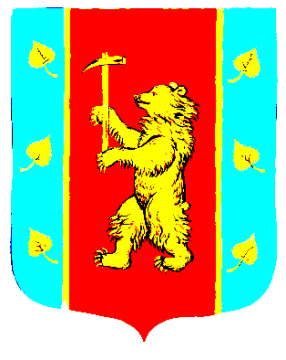 Администрация Кузнечнинского городского поселения Приозерского муниципального района Ленинградской областиП О С Т А Н О В Л Е Н И Е от «07» ноября 2023 года  №491_В соответствии с Указом Президента Российской Федерации от 07.05.2012 № 601 «Об основных направлениях совершенствования системы государственного управления»,  Федеральным законом от 27 июня 2010 года №210-ФЗ «Об организации государственных и муниципальных услуг, Федеральным законом от 06.10.2003 № 131-ФЗ «Об общих принципах организации местного самоуправления в Российской Федерации», на основании Устава Кузнечнинского городского поселения Приозерского муниципального района Ленинградской области   администрация Кузнечнинского городского поселения Приозерского муниципального района Ленинградской областиПОСТАНОВЛЯЕТ:1. Внести в Административный регламент по предоставлению муниципальной услуги «Выдача градостроительного плана земельного участка на территории Кузнечнинского городского поселения Приозерского муниципального района Ленинградской области», утвержденный постановлением администрации от 06.03.2023 №57, следующие изменения:1.1. В пункте 2.2. исключить:- после слов «1) при личной явке:» слова «-в администрацию;»;- после слов «2) без личной явки:» слова «- почтовым отправлением в администрацию;»- после слов «1) посредством ПГУ ЛО/ЕПГУ» слова «в администрацию»;- после слов «2) по телефону» слова «в администрацию»;- слова «3) посредством сайта администрации.»;- в последнем абзаце слова «администрации или».1.2. В пункте 2.3. исключить:- после слов «1) при личной явке:» слова «в администрации».1.3. В пунктах 2.18.1. и 2.18.7. исключить слово «администрации».1.4. В приложениях №1, №4, №6 в части «Результат рассмотрения заявления прошу:» исключить слова «при личном обращении в Администрацию»2. Опубликовать настоящее постановление на официальном сайте администрации Кузнечнинского городского поселения Приозерского муниципального района Ленинградской области www. kuznechnoe.lenobl.ru.3. Настоящее постановление вступает в силу после официального опубликования.4. Контроль за исполнением настоящего постановления оставляю за собой.Глава администрации                                                                                                Н.Н. СтанововаРазослано: дело-1; Давыдова Е.В. -1О внесении изменений в административный регламент по предоставлению муниципальной услуги «Выдача градостроительного плана земельного участка на территории Кузнечнинского городского поселения Приозерского муниципального района Ленинградской области» от 06.03.2023 №57